七上英语阅读公开课教学设计 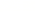 教学反思：本次公开课后仔细聆听各位老师给出的精准点评后，我做出如下反思：一、课堂过程中可以尝试磨练个人气场，形成属于自己的教学风格和风范，扎实课堂基本功。二、在最后的输出展示环节中，可以进行更合理的安排，多多邀请学生上台展示，而不仅仅拘泥于三组，这样不仅可以锻炼学生的口语表达能力，也能够鼓励他们开口的自信，突出学生是课堂的主体。三、在游戏环节中设置的题目，可以加大其难度，让学生做到即学即练，提高课堂深度和广度。通过本次公开课，我深深感受到，一堂成功的公开课，不仅离不开教师本身扎实的专业知识，还需要具备熟练驾驭课堂的能力。同时，老师还需要具备处理突发情况的能力，尊重学生的不同意见，鼓励学生自己的独特见解。在今后的教学中，我会继续多观摩优秀教师的课堂，丰富和提升自己，让自己迅速成长。学段学科学段学科七年级英语阅读七年级英语阅读授课人授课人方子越课题课题Chapter4 Part 2Chapter4 Part 2授课班级授课班级708教学目标教学目标Knowledge Aim: To be able to master the new words and phrasesAbility Aim: To have a clear picture of the text framework and learn by using some reading skills.Moral Aim: To learn the importance of working hard and never giving upKnowledge Aim: To be able to master the new words and phrasesAbility Aim: To have a clear picture of the text framework and learn by using some reading skills.Moral Aim: To learn the importance of working hard and never giving upKnowledge Aim: To be able to master the new words and phrasesAbility Aim: To have a clear picture of the text framework and learn by using some reading skills.Moral Aim: To learn the importance of working hard and never giving upKnowledge Aim: To be able to master the new words and phrasesAbility Aim: To have a clear picture of the text framework and learn by using some reading skills.Moral Aim: To learn the importance of working hard and never giving upKnowledge Aim: To be able to master the new words and phrasesAbility Aim: To have a clear picture of the text framework and learn by using some reading skills.Moral Aim: To learn the importance of working hard and never giving up教学重点教学重点To read for experience of Alice by using some reading skillsTo read for experience of Alice by using some reading skillsTo read for experience of Alice by using some reading skillsTo read for experience of Alice by using some reading skillsTo read for experience of Alice by using some reading skills教学难点教学难点To read between the lines and have a further thinking of growing upTo read between the lines and have a further thinking of growing upTo read between the lines and have a further thinking of growing upTo read between the lines and have a further thinking of growing upTo read between the lines and have a further thinking of growing up教具学具教具学具Power point Power point Power point Power point Power point 教   学   过   程教   学   过   程教   学   过   程教   学   过   程教   学   过   程教   学   过   程教   学   过   程教学环节活动内容活动内容师生互动师生互动设计意图设计意图Step 1Lead-inStep 2 Pre-reading(Getting to know main idea)Step 3 While-reading(Learning about Alice’s experience)Step 4 Post-reading(Practice makes perfect)Step 5HomeworkEnjoy a short video of the passage learnt in last class together1. Get general information about Alice’s experience.2. Make the structure of the passage clear.1. Read part1 and know about what did the Rabbit do to get into the house.2. Show a picture and review the plot of last part by this picture.3. Read part 2 and learn about the Rabbit’s second try to get into the house.4. Read part 3 and learn about what happened after Alice leaving the house.1. Review the whole new words, then play a game together.2. Do a role-play by using the given dialogue.1. Review the new words and prepare for the dictation.2.Try to retell the passage to your families.Enjoy a short video of the passage learnt in last class together1. Get general information about Alice’s experience.2. Make the structure of the passage clear.1. Read part1 and know about what did the Rabbit do to get into the house.2. Show a picture and review the plot of last part by this picture.3. Read part 2 and learn about the Rabbit’s second try to get into the house.4. Read part 3 and learn about what happened after Alice leaving the house.1. Review the whole new words, then play a game together.2. Do a role-play by using the given dialogue.1. Review the new words and prepare for the dictation.2.Try to retell the passage to your families.First, let’s enjoy a short video together and then look at the picture to guess whose foot is it?Everyone, please go through the passage for the first time quickly and then match each part with its main idea.Students read the part 1 together loudly and try to find the answers of two given problems.Pay attention to this picture, we can see the Rabbit failed to get into the house through the door and the window.Then, try to guess which animal is Bill.Teacher play a tape of part2 to the students. While listening, students should fill in some blanks on the paper.Invite some students to read these paragraphs, and judge some sentences true or false.Students read new words together, then choose a picture and answer the question behind that picture.Let’s try to act a dialogue and invite some groups to go ahead showing their works.Students read and review what they have learnt.First, let’s enjoy a short video together and then look at the picture to guess whose foot is it?Everyone, please go through the passage for the first time quickly and then match each part with its main idea.Students read the part 1 together loudly and try to find the answers of two given problems.Pay attention to this picture, we can see the Rabbit failed to get into the house through the door and the window.Then, try to guess which animal is Bill.Teacher play a tape of part2 to the students. While listening, students should fill in some blanks on the paper.Invite some students to read these paragraphs, and judge some sentences true or false.Students read new words together, then choose a picture and answer the question behind that picture.Let’s try to act a dialogue and invite some groups to go ahead showing their works.Students read and review what they have learnt.To get warmed with the topic and let student review last part through the video.Arouse students to think what happened to Alice.To get students to know those paragraphs are organized in time order.To emphasize the action of Rabbit. Let students know two new words“kick”.Pictures can arouse students’ interest to the plot and give some new words by studying.To indicate that the Rabbit tried many times to get into the house.To let students dare to speak English in public.Through the exercise, make students understand practice makes perfect.To learn to guess the meaning of a word from the context. To deepen the students’ impression to the new words by play an interesting games.To improve students’ spoken English and let them know “practice makes perfect”.To better understand new words and passage.To get warmed with the topic and let student review last part through the video.Arouse students to think what happened to Alice.To get students to know those paragraphs are organized in time order.To emphasize the action of Rabbit. Let students know two new words“kick”.Pictures can arouse students’ interest to the plot and give some new words by studying.To indicate that the Rabbit tried many times to get into the house.To let students dare to speak English in public.Through the exercise, make students understand practice makes perfect.To learn to guess the meaning of a word from the context. To deepen the students’ impression to the new words by play an interesting games.To improve students’ spoken English and let them know “practice makes perfect”.To better understand new words and passage.